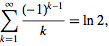  = 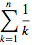 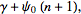 γ = 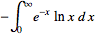 ψ0(z) = 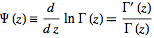 Γ(z) =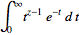 